16 апреля 2022 - День профилактики болезней сердца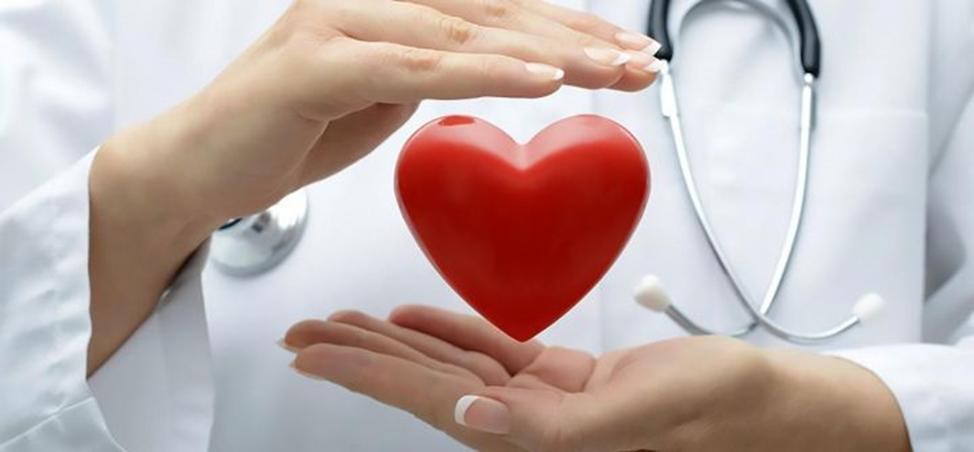            В настоящее время в мире именно сердечно-сосудистые заболевания  являются основной причиной смертности. Очень часто при поражении органов кровообращения человек полностью теряет трудоспособность. При болезнях этого типа страдают как разные отделы сердца, так и сосуды. Органы кровообращения поражаются как у мужчин, так и у женщин, при этом такие недуги могут диагностироваться у пациентов разного возраста. Ввиду существования большого количества болезней, относящихся к этой группе, отмечается, что некоторые из них чаще встречаются среди женщин, а другие – среди мужчин.Что такое сердечно-сосудистые заболевания?            Сердечно-сосудистые заболевания представляют собой группу болезней сердца и кровеносных сосудов, в которую входят:ишемическая болезнь сердца – болезнь кровеносных сосудов, снабжающих кровью сердечную мышцу;болезнь сосудов головного мозга – болезнь кровеносных сосудов, снабжающих кровью мозг;болезнь периферических артерий – болезнь кровеносных сосудов, снабжающих кровью руки и ноги;ревмокардит – поражение сердечной мышцы и сердечных клапанов в результате ревматической атаки, вызываемой стрептококковыми бактериями;врожденный порок сердца – существующие с рождения деформации строения сердца;тромбоз глубоких вен и эмболия легких – образование в ножных венах сгустков крови, которые могут смещаться и двигаться к сердцу и легким.К заболеваниям сердца и сосудов (болезням сердечно-сосудистой системы) относятся:нарушение сердечного ритма и проводимости;пороки сердца;инфаркт миокарда;ишемическая болезнь сердца;стенокардия;гипертоническая болезнь и симптоматические гипертензии;нейроциркуляторная дистония;некоронарогенные заболевания (миокардиты, кардиомиопатии, дистрофии миокарда);инфекционные эндокардиты;перикардиты;недостаточность кровообращения.Факторы риска              Основными факторами риска болезней сердца и инсульта являются неправильное питание, физическая инертность, употребление табака и вредное употребление алкоголя. Доказано, что прекращение употребления табака, уменьшение потребления соли, потребление фруктов и овощей, регулярная физическая активность и предотвращение вредного употребления алкоголя снижают риск развития сердечно-сосудистых заболеваний. Кроме того, для снижения риска развития ССЗ и профилактики инфаркта и инсульта при диабете, повышенном кровяном давлении и повышенном уровне липидов может быть необходима лекарственная терапия.              Существует также целый ряд факторов, влияющих на развитие хронических болезней, или основополагающих причин. Они являются отражением основных движущих сил, приводящих к социальным, экономическим и культурным изменениям — это глобализация, урбанизация и старение населения. Другими определяющими факторами для ССЗ являются нищета, стресс и наследственные факторы.Общие симптомы заболеваний             Зачастую лежащая в основе заболевания болезнь кровеносных сосудов протекает бессимптомно. Инфаркт или инсульт могут быть первыми предупреждениями о заболевании. Симптомы инфаркта включают:боль или неприятные ощущения в середине грудной клетки;боль или неприятные ощущения в руках, левом плече, локтях, челюсти или спине.             Кроме того, человек может испытывать затруднения в дыхании или нехватку воздуха; тошноту или рвоту; чувствовать головокружение или терять сознание; покрываться холодным потом и становиться бледным. Женщины чаще испытывают нехватку дыхания, тошноту, рвоту и боли в спине и челюсти.             Наиболее распространенным симптомом инсульта является внезапная слабость в лице, чаще всего с какой-либо одной стороны, руке или ноге. Другие симптомы включают неожиданное онемение лица, особенно с какой-либо одной стороны, руки или ноги; спутанность сознания; затрудненную речь или трудности в понимании речи; затрудненное зрительное восприятие одним или двумя глазами; затрудненную походку, головокружение, потерю равновесия или координации; сильную головную боль без определенной причины, а также потерю сознания или беспамятство.Люди, испытывающие эти симптомы, должны немедленно обращаться за медицинской помощью.ПрофилактикаПридерживайтесь полезного питания: Рациональное питание– это сбалансированное, регулярное (не реже 4 раз в день) питание с ограничением потребления соли.Уменьшите уровень потребляемых жиров: калории, полученные из жира, должны составлять менее 30% всех потребленных за день калорийСнизьте уровень холестерина в крови до рекомендуемого уровня, особенно это касается холестерина ЛНП: это предотвратит появление тромбоцитов в коронарных артериях.Регулярно занимайтесь физическими упражнениями Упражнения укрепляют сердце, помогают ему более эффективно работать; они снизят кровяное давление и уровень плохого холестерина (ЛНП), повысив в то же время уровень хорошего холестерина (ЛВП). Посоветуйтесь с лечащим врачом до того, как составлять программу упражненийБросайте курить. Через 3 года после отказа от курения, риск возникновения сердечного заболевания становится таким же, как и у некурящего. Лечащий врач может помочь бросить курить, взяв контроль над изменением вашего образа жизни.Контролируйте кровяное давление и сахарный диабет: если вы больны диабетом, следите за уровнем сахара в крови каждый день.ЗДОРОВОЕ  СЕРДЦЕ  -  ЗАЛОГ ДОЛГОЛЕТИЯ И  КРЕПКОГО  ЗДОРОВЬЯ.ЖЕЛАЕМ  ВАМ  ЗДОРОВЬЯ!  БЕРЕГИТЕ  СЕБЯ!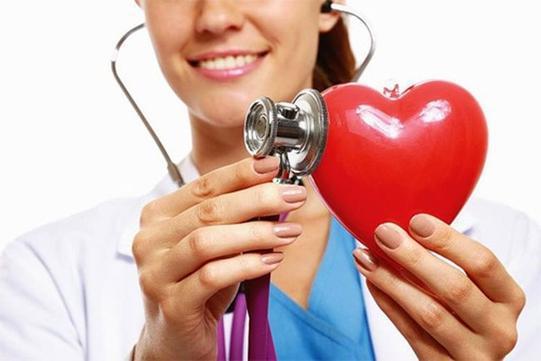 